         UIC Heritage Garden Internship Program Summer 2021 SYLLABUSLocationLatino Cultural Center- LC B2 Gallery + Satellite gardens Mondays and Fridays.Zoom Link will be emailed for Tuesdays, Wednesdays and Thursdays.Schedule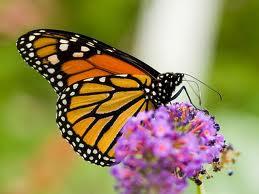 May 17th - August 13th (new cohort begins May 24th)Monday to Friday: 10 am to 2 pm with variations.July 5th – July 9th  is a week off.Program Director Rosa Cabrera, Director, Latino Cultural Center (LCC)cabrera@uic.edu    312-996-0312 OfficeProgram InstructorsStaff from the African American Cultural Center, Arab American Cultural Center, Asian American Resource and Cultural Center, Disability Cultural Center, Gender and Sexuality Center, Women’s Leadership and Resource Center, and the Latino Cultural Center. Program Educator and SupervisorIreri Unzueta Carrasco, LCCnunzue2@uic.edu(773)653-3665 cell phoneInterns and LeadersZuleyma Morales - Senior LeaderKeyana Robinson - Photography and Media LeaderHajara-Yasmin Isa - LeaderGrace Fick - LeaderEyzel Torres - LeaderNia Cunningham - InternRubi Valentin - InternStephanie Villagomez - InternAmber Lewis - InternAshley Cruz - InternPenny Burke - InternHasiya Najmin Isa – InternHow do people see themselves playing a role in creating a sustainable future that benefits both people and nature? What can an urban, public university like the University of Illinois - Chicago do to help people make this connection and build leadership among its students to carry out and sustain such efforts? People in cities like Chicago and urban public universities like UIC are directly implicated in regional and campus climate plans. Diverse campus and community groups can work together to reduce a number of environmental stresses and create a more livable and resilient city. Access InformationOnline sessions will be held on Zoom and automatic captioning will be turned on. The meetings will include discussions, screen shares, polls, breakout rooms and more. Everyone’s participation is important. Please let us know your access needs before the program begins, but also any time these are not being met. UIC is committed to full inclusion and participation of people with disabilities in all aspects of university life. Students who face or anticipate disability-related barriers while at UIC should connect with the Disability Resource Center (DRC) at drc.uic.edu, drc@uic.edu, or at (312) 413-2183 to create a plan for reasonable accommodations. In order to receive accommodations, students must disclose disability to the DRC, complete an interactive registration process with the DRC, and provide their course instructor with a Letter of Accommodation (LOA). Course instructors in receipt of an LOA will work with the student and the DRC to implement approved accommodations.Internship Background and Description The UIC Heritage Garden is a hands-on learning project where students work with faculty, staff and community members to connect horticulture with environmental sustainability, cultural diversity and social justice. The project’s student leaders and interns oversee the planting of eight satellite gardens on the east side of campus. Paid internships are funded by the UIC Sustainability Fee. The seven Centers for Cultural Understanding and Social Change (CCUSC) collaborate in this project with program infrastructure provided by the Latino Cultural Center.The goal of the internship program is to provide students with engaged learning activities to  explore environmental and climate justice through an intercultural lens.During the Summer 2021 we will accomplish this goal through educational and professional capacity-building activities including: Intellectual Framework Discussion: Interns will participate in an orientation discussion during the first week about the project intellectual framework rooted on cultural diversity and environmental and  climate justice.CCUSC Curriculum: Interns will work with CCUSC on center specific educational activities to explore:Latino Cultural Center - Unpacking Concepts and Principles: Culture, Heritage, and Environmental & Climate Justice. This module will provide a short overview of the environmental justice movement and its connection to climate change. It will draw on case studies from various Latinx community localities to examine larger systems of power and privilege that produce unjust environmental and climate conditions putting people of color, immigrants, and low-income earners at greater risk. Simultaneously, it will highlight the responses that residents have created to shape more livable and sustainable communities.Disability Cultural Center - Interns will read selections from Aurora Levins Morales’s Medicine Stories to think about ecology, environmental justice, disability, and social justice. Interns will connect their personal stories to a disability history timeline and explore concrete connections between climate justice and disability justice.Gender and Sexuality Center - Surviving & Thriving: LGBTQIA+ Sustainability & Action.
GSC will introduce students to the environmental justice issues impacting the intersectional identities of Lesbian, Gay, Bisexual, Transgender, Queer, Intersex, Asexual+ (LGBTQIA+) communities including climate change, farming, food insecurity, housing insecurity, and gentrification. Special guest speakers will provide perspectives that showcase national and local Queer & Trans mobilizations connected to sustainability such as local farming, mutual aid, neighborhood housing, and park engagement. The sessions will highlight the unique survival and thriving journeys of LGBTQIA+ people.Asian American Resource and Cultural Center -  During this module we will be exploring the work and influence of Asian American activist Grace Lee Boggs, her programs in Detroit, and how they intersect with environmental justice. African American Cultural Center - Interns will explore the importance of land through dialogue related to Black landowners in Mississippi and the American civil rights movement of the 1960's.Arab American Cultural Center -  Decolonizing and Reclaiming Our Seeds, Our Recipes, Our Foods, Our Lands.Women’s Leadership and Resource Center- Interns will be introduced to feminist approaches to sustainability and environmental justice. Interns will gain and deepen knowledge of feminism and liberation in relation to the physical environment and in promoting a more healthy, livable, and just existence for humanity. At the core of our conversations are stories about how women and communities of color link their personal relationships with the environment to their social identities and involvement in environmental justice movements in Chicago and beyond.Hands on Horticulture: Students will engage in garden work in the satellite sites. Students will practice sharing what they have learned by engaging the UIC Community and the community at large online.Online Field Days: Students participate in facilitated online tours of various community organizations and institutions working on environmental sustainability and social justice.Monarch Conservation: Students learn all about monarchs, including biology, ecology and conservation from trainings provided by Joint Monarch Venture. Creative Projects: Students may work on creative projects to make explicit connections between environmental sustainability, cultural diversity, and social justice.Research: Students 1) collect stories from families, friends, and members of their community about environmentally friendly practices; 2) collect family recipes to document how the recipes have changed over time; and 3) identify culturally significant plants for the garden and complete profile of plants for the website.Native Plants: Students work with an instructor from the Native American community to maintain the Shikaakwa satellite created in collaboration with the American Indian Center of Chicago. Documentation and Dissemination: Students document and disseminate program activities and progress through a variety of methods and tools including photography, social media and the UIC Heritage Garden website (heritagegarden.uic.edu).Mobile Seed Library and Educational Toolkit- Students collect, research, and archive seeds for the Seed Library and update Toolkit materials as needed.If needed, students will be assigned additional tasks that they will need to complete. Some of these tasks will take place in small groups/committees that the group decides to form. Some of these activities will be modified to adapt to best practices during the pandemic. 		 	 Interns ResponsibilitiesAssignments: Interns must complete all program assignments as indicated in the schedule.Mutual Respect: Interns must respect their own and their fellow interns’ investment in the program by refraining from distracting behaviors during program activities including arriving late, leaving early, and using cell phones during group meetings/discussions activities.			Internship Stipend and Attendance:Interns will receive a stipend based on the summer program weekly hours (18 hrs per week for 11 weeks).  Leaders will receive a stipend based on summer program weekly hours (18 hrs per week for 12 weeks)Payments will be made every two weeks throughout the duration of the internship. The week off is non-paid.All students will be responsible to fill out timesheets online every other Thursday by 1 pm and submit an electronic copy to the program educator.Students will also need to sign in and out in the “Sing in” Binder when on campus. An online time tracking sheet will be provided in the Team Drive for people’s use when not on campus.Students are expected to attend all sessions on time and stay for the entire duration of their sessions, including discussions, group meetings, etc. Interns who are consistently absent and or late (more than three times per month) will be removed from the internship. Absences due to illness or family emergencies will be considered with proper notice to the program supervisor.Students can make up to 8 hours of missed work with proper notice to the educator. Proper notice is two weeks in advance, unless it is an emergency. In case of an emergency, students should text a message to or call the Heritage Garden Educator by 10am- (773) 653 3665Working Spaces Protocol: Students are responsible to maintain their working spaces clean and organized at all times. This includes the LCC office desks, gardening tools and kitchen closets, gallery, lobby, and any other spaces that they use in other centers, including virtual spaces such as the team drive.Program supervisor reserves the right to terminate interns that do not comply with the above responsibilities. If this occurs, stipend payment will end concurrently.Program Intellectual FrameworkBetween 2009-2011, Cabrera and Baptista conducted participatory action research commissioned by the City of Chicago under the auspices of The Field Museum’s Department of Environment, Culture and Conservation to identify effective strategies for engaging members of Chicago’s diverse communities in the Chicago Climate Action Plan (CCAP) and the Climate Action Plan for Nature (CAPN).  The following are five key takeaway points from the research:While the majority of residents are aware of and care about global climate change, many do not connect it to their everyday lives in Chicago.The cultural and social backgrounds of residents play large roles in shaping their attitudes and beliefs about climate change, nature, and the environment.Most residents already engage in a range of green practices in their daily lives, from the mainstream to the creative and community-specific.Climate action programs will likely be most successful if they are designed and implemented with networks of trusted community organizations and leaders, build on cultural values, and identity and scale up existing positive behaviors.Most communities are interested in adopting climate action programs that provide recognizable, community-level co-benefits, including but also beyond cost savings.The research identified a number of important community concerns that could serve as springboard for developing strategies for community involvement in climate action such as economic development/jobs, immigration, health/food, neighborhood beautification, public space, housing, youth development, transportation, nature/environment, crime and safety, and heritage (ethnic, cultural, community, linguistics, etc). Gardening and urban agriculture in Chicago have been deployed to address community concerns and help minimalize the impact of climate change.